Уважаемые посетители!Оставляйте ваши отзывы на сайте проекта:http://ОЦЕНИ.ОНЛАЙН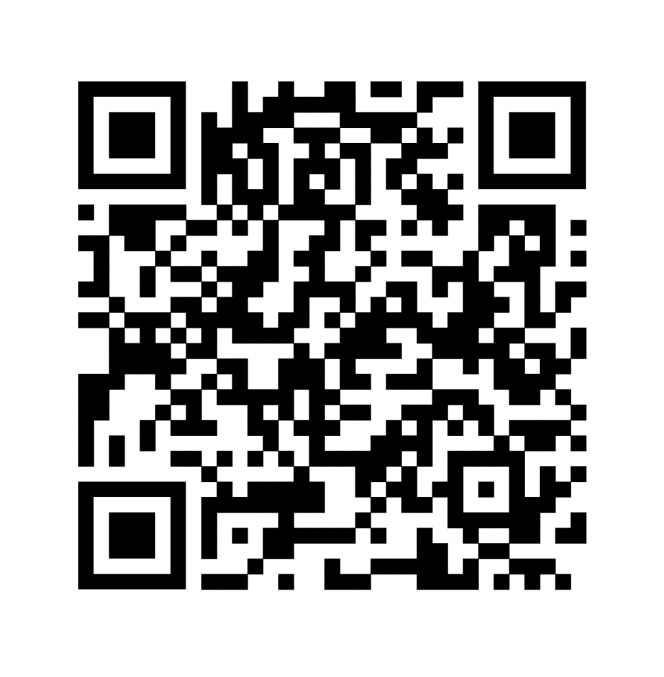 Отсканируйте qr-код, чтобы оставить отзывОцените нашу работу – и мы станем лучше благодаря вам!